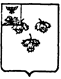 КОНТРОЛЬНО-СЧЕТНАЯ КОМИССИЯ КРАСНЕНСКОГО РАЙОНАЗаключениена проект решения земскогособрания Большовского сельского поселения муниципальногорайона «Красненский район» «О бюджете Большовского сельского поселения на 2023 год и плановый период 2024-2025 годов»с. Большое                                                                                      « 16 » декабря 2022г. Заключение Контрольно-счетной комиссии Красненского района на проект решения земского собрания Большовского сельского поселения муниципального района «Красненский район» «О бюджете Большовского сельского поселения на 2023 год и плановый период 2024-2025 годов» подготовлено на основании ст. 157 Бюджетного кодекса Российской Федерации (далее – БК РФ), п. 2 ст. 9 Федерального закона № 6-ФЗ от 07.02.2011 «Об общих принципах организации и деятельности контрольно-счетных органов субъектов Российской Федерации и муниципальных образований» и Положение о Контрольно-счетной комиссии района, утвержденное решением Муниципального совета от 24.12.2019г. № 130, соглашение о передаче Контрольно-счетной комиссии Красненского района полномочий контрольно-ревизионной комиссий Большовского сельского поселения по осуществлению внешнего муниципального финансового контроля, заключенное в соответствии с решением Земского собрания от 28.03.2012 г. № 236 «О передаче Контрольно-счетной комиссии Красненского района полномочий контрольно-ревизионной комиссий Большовского сельского поселения по осуществлению внешнего муниципального финансового контроля».Общая характеристика Проекта бюджета.Соблюдение требований бюджетного законодательства по срокам внесения Проекта бюджета, составу и содержанию документов и материалов, предоставляемых одновременно с ним.В соответствии с со ст.184 Бюджетного кодекса Российской Федерации, Положением о бюджетном процессе установлены порядок и сроки составления Проекта.Проект бюджета Большовского сельского поселения на 2023 год и на плановый период 2024 и 2025 годы внесен на рассмотрение Земского собрания Большовского сельского поселения с нарушением срока, установленного п.3 ст.40 решения Земского собрания Большовского сельского поселения от 18 сентября 2015 года № 150 «Об утверждении Положения о бюджетном устройстве и бюджетном процессе в Большовском сельском поселении муниципального района «Красненский район» Белгородской области».В соответствии с требованиями пункта 4 статьи 169 Бюджетного кодекса РФ проект бюджета составлен на три года - очередной 2023 финансовый год, плановый период (2024-2025 годы).Проект бюджета представлен с необходимыми документами и материалами. Перечень документов и материалов, представленных одновременно с Проектом бюджета, по своему составу соответствует требованиям статьи 184.2 Бюджетного кодекса РФ.Основные направления бюджетной и налоговой политики поселения на 2023 год и на плановый период 2024 и 2025 годов являются базой для формирования бюджета поселения на 2023 год и на плановый период 2024 и 2025 годов и определяют стратегию действий администрации Большовского сельского поселения в части доходов, расходов бюджета и межбюджетных отношений.Параметры прогноза социально-экономического развития муниципального образования для составления Проекта бюджета муниципального образования.В соответствии с п.2 ст.172 Бюджетного кодекса Российской Федерации составление Проекта основывается на:- положениях послания Президента Российской Федерации Федеральному Собранию Российской Федерации, определяющих бюджетную политику (требования к бюджетной политике) в Российской Федерации;- основных направлениях бюджетной политики и основных направлениях налоговой политики;- прогнозе социально-экономического развития;- муниципальных программах (проектах муниципальных программ, проектах изменений указанных программ).Формирование бюджета Большовского сельского поселения   на 2023 год и плановый период 2024 и 2025 годов осуществлялось по основным направлениям бюджетной и налоговой политики поселения, разработанным на основе Прогнозов социально-экономического развития Белгородской области, муниципального района «Краснеский район» на 2023-2025 годы, Большовского сельского поселения с учетом положений Послания Президента Российской Федерации Федеральному Собранию Российской Федерации от 1 декабря 2016 года, указов Президента Российской Федерации от 7 мая 2012 года, мероприятий основных направлений бюджетной, налоговой политики Российской Федерации на 2023 год и на плановый период 2024 и 2025 годов, а также с учетом итогов реализации бюджетной политики в период до 2022 года и изменений федерального и регионального налогового законодательства, вступающих в силу и (или) сохраняющие свое действие в очередном финансовом году и плановом периоде.В соответствии со ст.169 Бюджетного кодекса Российской Федерации проект бюджета составляется на основе прогноза социально-экономического развития в целях финансового обеспечения расходных обязательств.В пояснительной записке к Прогнозу социально-экономического развития не приводится сопоставление параметров прогноза с ранее утвержденными параметрами с указанием причин и факторов прогнозируемых изменений, чем не соблюдены положения пункта 4 статьи 173 БК РФ. Основные характеристики проекта бюджета муниципального образования на 2023 год и плановый период 2024 и 2025 годы.В соответствии с п.4 ст.169 БК РФ Проект бюджета Большовского сельского поселения муниципального района «Красненского района» утверждается сроком на 3 года (очередной финансовый 2023 год и плановый период 2024 и 2025 годов).Проект бюджета на 2023 год сформирован на основании действующего законодательства с учетом изменений и дополнений, вступающих в действие с 1 января 2023 года.В соответствии со ст.184.1 БК РФ Проект бюджета содержит следующие основные характеристики (таблица № 1):Таблица №1тыс. руб.Общий объем доходов бюджета  сельского поселения в 2023 году прогнозируется в сумме 7887,4 тыс. рублей, 2024 году 7843,0 тыс. рублей, 2025 году 8184,2 тыс. рублей.Объем налоговых и неналоговых поступлений на 2023 год   прогнозируется в сумме 770,0 тыс. рублей, на 2024 год 798,0 тыс. рублей, 2025 год 830,0 тыс. рублей. Бюджет на 2023 год сбалансирован.Бюджет Большовского сельского поселения на 2023 и  плановый период 2024-2025 годов разработан без дефицита (профицита).Ключевые параметры Проекта бюджета, составленного на основе Прогноза социально-экономического развития Большовского сельского поселения муниципального района «Красненский район», представлены в таблице №2:Параметры Проекта бюджета Большовского сельского поселения на 2023г и плановый период 2024-2025гг.Таблица № 2тыс. руб.В соответствии со ст.33 БК РФ при составлении бюджета на 2023 год и плановый период 2024-2025 годов соблюдался принцип сбалансированности бюджета.4. Доходы бюджета муниципального образования.В соответствии со ст.174.1 БК РФ, прогнозирование доходов бюджета Большовского сельского поселения основывается на прогнозе социально-экономического развития поселения.Доходная часть Проекта спрогнозирована в соответствии с основными направлениями налоговой и бюджетной политики, а также на основе оценки ожидаемого поступления налоговых и других обязательных платежей в бюджет поселения в 2023 году.Доходы, отраженные в Проекте, отнесены к группам, подгруппам, статьям и подстатьям (кодам) классификации доходов бюджетов Российской Федерации по видам доходов с соблюдением положений статей 20, 41, 42 Бюджетного кодекса Российской Федерации.Доходы бюджета поселения составляют собственные (налоговые и неналоговые) доходы и безвозмездные поступления от других бюджетов бюджетной системы РФ.Проектом решения о бюджете предлагается утвердить доходы бюджета Большовского сельского поселения на 2023 год в размере 7887,4 тыс. рублей.Объемы поступлений доходов за 2023 год и плановый период 2024-2025 года представлены в Таблице № 3.Прогнозные значения по видам доходов бюджета Большовского сельского поселения  и динамика их роста (снижения)в 2023-2025 гг.Таблица № 3тыс. руб.         В структуре доходов бюджета муниципального образования на 2023 год наибольший удельный вес занимают безвозмездные поступления.Общий объем доходов бюджета  сельского поселения в 2023 году прогнозируется в сумме 7887,4 тыс. рублей, 2024 году 7843,0 тыс. рублей, 2025 году 8184,2 тыс. рублей.Объем налоговых и неналоговых поступлений на 2023 год   прогнозируется в сумме 770,0 тыс. рублей, на 2024год 798,0 тыс. рублей, 2025 год 830,0 тыс. рублей.Сумма налога на доходы физических лиц прогнозируется на 2023 год в размере 271,0 тыс. рублей, 2024 год 284,0 тыс. рублей, 2025 год 300,0 тыс. рублей.Единый сельскохозяйственный налог прогнозируется  на 2023 год в сумме 50,0 тыс. рублей, на 2024 год в сумме 52,0 тыс. рублей, на 2025 год в сумме 54,0 тыс. рублей в год.Земельный налог прогнозируется  на 2023 год в сумме 336,0 тыс. рублей, на 2024 год в сумме 346,0 тыс. рублей, на 2025 год в сумме 356,0 тыс. рублей в год.Налог на имущество физических лиц  планируется на 2023 год в размере 75,0 тыс. рублей, 2024 год 78,0 тыс. рублей, 2025 год 81,0 тыс. рублей.Сумма доходов от сдачи в аренду земельных участков на 2023 год и плановый период 2024 и 2025 годов прогнозируется в сумме по 21,0 тыс. рублей в год.Сумма доходов от сдачи аренду имущества на 2023 год и плановый период 2024 год прогнозируется в сумме по 17,0 тыс. рублей в год, а на 2025 год в сумме 18,0 тыс. руб.Объем межбюджетных трансфертов, получаемых  из районного бюджета: - на 2023 год в сумме 7117,4 тыс. рублей, в том числе дотации бюджету поселения на выравнивание бюджетной обеспеченности  в сумме 6713,8 тыс. руб., иные межбюджетные трансферты  в сумме 288,0 тыс. руб., субвенции на осуществление первичного воинского учета на территориях, где отсутствуют военные комиссариаты в сумме 115,6 тыс. руб.; - на 2024 год в сумме 7045,0 тыс. рублей, в том числе дотации бюджету поселения на выравнивание бюджетной обеспеченности  в сумме 6619,0 тыс. руб., иные межбюджетные трансферты  в сумме 305,0 тыс. руб., субвенции на осуществление первичного воинского учета на территориях, где отсутствуют военные комиссариаты в сумме 121,0 тыс. руб.; - на 2025 год в сумме 7354,2 тыс. рублей, в том числе дотации бюджету поселения на выравнивание бюджетной обеспеченности  в сумме 6911,0 тыс. руб., иные межбюджетные трансферты  в сумме 318,0 тыс. руб., субвенции на осуществление первичного воинского учета на территориях, где отсутствуют военные комиссариаты в сумме 125,2 тыс. рублей.Структура доходов бюджета Большовского сельского поселения на 2023 год и плановый период 2024-2025 годов представлена в Таблице № 4.Структура доходов бюджета Большовского сельского поселения на 2023 год и плановый период 2024-2025 годовТаблица № 4В структуре доходов бюджета Большовского сельского поселения на 2023 год наибольший удельный вес составит по безвозмездные поступлениям  90,2 % от общей суммы доходов, в 2024 году – 89,8 %, в 2025 году – 89,9 %.                     5. Расходы бюджета муниципального образования.Расходы, отраженные в Проекте бюджета, отнесены к соответствующим кодам бюджетной классификации (главного распорядителя бюджетных средств, раздела, подраздела, целевой статьи, вида расходов) с соблюдением требований статьи 21 БК РФ. В соответствии со ст. 65 БК РФ формирование расходов бюджета Большовского сельского поселения осуществляется в соответствии  с расходными обязательствами, исполнение которых должно происходить за счет бюджета поселения.Объемы расходов на 2023 год и плановый период 2024 и 2025 годов представлены в Таблице № 5.Структура расходов бюджета Большовского сельского поселения на 2023 год и плановый период 2024-2025 годовТаблица № 5Наибольший процент расходов бюджета на 2023-2025 годы приходится на разделы «Общегосударственные вопросы» и «Культура».Общий объем расходов бюджета на 2023 год прогнозируется в сумме 7887,4 тыс. рублей, 2024 год 7843,0 тыс. рублей, в том числе условно утвержденные расходы в сумме 185,0 тыс. рублей, 2025 год 8184,2 тыс. рублей, в том числе условно утвержденные расходы в сумме 386,0 тыс. рублей.Расходная часть бюджета состоит из муниципальной программы «Социально-экономическое развитие Большовского сельского поселения» и непрограммных расходов. 	Расходы по муниципальной программе «Социально-экономическое развитие Большовского сельского поселения » на 2023 год составят  5505,8 тыс. руб., 2024 год 5730, тыс. рублей, 2025 год 6028,0 тыс. рублей.                     6. Муниципальная программа муниципального образования.В соответствии с ч.2 ст.179 БК РФ Проектом бюджета предусмотрено утверждение объема бюджетных ассигнований на финансовое обеспечение муниципальных программ. В целях повышения уровня жизни населения, создания на территории сельского поселения  благоприятных условий   проживания населения Большовского сельского поселения и в связи с переходом на программный бюджет, постановлением администрации Большовского сельского поселения от 24.10.2014г. № 16  утверждена муниципальная программа Большовского сельского поселения «Социально-экономическое развитие Большовского сельского поселения» (далее - Программа).Ответственным исполнителем программы, соисполнителем и участником программы является администрация  Большовского сельского поселения.   Данная муниципальная программа включает 7 подпрограмм:1.  Подпрограмма «Развитие муниципальной службы».2. Подпрограмма «Обеспечение пожарной безопасности населения сельского поселения».3. Подпрограмма «Организация временного трудоустройства безработных граждан, испытывающих трудности в поиске работы».4. Подпрограмма «Поддержка почвенного плодородия в рамках концепции областного проекта «Зеленая столица».5. Подпрограмма «Благоустройство сельского поселения».6. Подпрограмма «Развитие культурно-досуговой деятельности сельского поселения».7. Подпрограмма «Физическая культура и спорт сельского поселения».Подпрограмма «Обеспечение пожарной безопасности  населения   Большовского сельского поселения».Общий объем расходов  бюджета по данной подпрограмме предусмотрен на 2023 год 3,0 тыс. руб., а на плановый период 2024 и 2025 годов не предусмотрен. Целью данной подпрограммы является создание условий для обеспечения пожарной безопасности населения сельского поселения. Подпрограмма «Организация временного трудоустройства безработных граждан, испытывающих трудности в поиске работы».Общий объем расходов  бюджета по данной подпрограмме предусмотрены на 2023 год в сумме 10,0 тыс. руб., а также на плановый период 2024 и 2025 годов в сумме 10,0 тыс. руб. на каждый год. Целью данной подпрограммы является создание условий для временного трудоустройства безработных граждан.Подпрограмма «Благоустройство    Большовского сельского поселения».Общий объем расходов  бюджета по данной подпрограмме предусмотрены на 2023 год в сумме 823,8 тыс. рублей, на плановый период 2024 год 766,0 тыс. рублей, 2025 год 792,0 тыс. рублей. Целью данной подпрограммы является создание условий для организации благоустройства территории Большовского сельского поселения.По данной подпрограмме предусмотрены средства:            - содержание и ремонт автомобильных дорог общего пользования местного значения на 2023 год  в сумме 288,0 тыс. рублей, на плановый период 2024 год  305,0 тыс. руб., на 2025 год 318,0 тыс. руб.;           - содержание кладбищ на 2023 год и на плановый период 2024-2025 годы в сумме 40,0 тыс. руб. каждый год;          - озеленение на 2023 год и на плановый период 2024-2025 годы в сумме 25,0 тыс. руб. каждый год;                                    - межбюджетные трансферты на уличное освещение на 2023 год в сумме 322,0 тыс. рублей, 2024 год 336,0  тыс. рублей, 2025 год 34900 тыс. рублей;          - прочие мероприятия по благоустройству на 2023 год в сумме 148,8 тыс. руб., на плановый период 2024 год в сумме 60,0 тыс. руб., 2025 год 60,0 тыс. рублей.    Подпрограмма «Развитие культурно-досуговой деятельности   Большовского сельского поселения».Общий объем расходов  бюджета по данной подпрограмме предусмотрены на 2023 год в сумме 4635,0 тыс. рублей, на 2024 год 4920,0 тыс. рублей, на 2025 год   5177,0 тыс. рублей. Целью данной подпрограммы является создание условий для развития культурно-досуговой деятельности на территории Большовского сельского поселения. Расходы предусмотрены на коммунальные услуги (газ, электроэнергия, вода), услуги связи, техническое обслуживание котельных, земельный налог и на проведение мероприятий.Подпрограмма «Физическая культура и спорт Большовского сельского поселения».Общий объем расходов  бюджета по данной подпрограмме предусмотрены на 2023 год в сумме 34,0 тыс. рублей, на плановый период 2024-2025 годы в сумме 34,0 тыс. руб. на каждый год. Целью данной подпрограммы является создание условий для развития физической культуры и спорта на территории Большовского сельского поселения.Подпрограммы «Развитие муниципальной службы» и «Поддержка почвенного плодородия в рамках концепции областного проекта «Зеленая столица» на 2023 год и на плановый период 2024-2025 годы финансирование не предусмотрено.Непрограммные расходы предусмотрены в сумме на 2023 год 2381,6 тыс. рублей, 2024 год 1928,0 тыс. рублей, 2025 год 1770,0 тыс. рублей, в том числе по разделам:Раздел 0100 «Общегосударственные вопросы».Общий объем расходов по данному разделу на 2023 год – 2381,6 тыс. рублей, 2024 год 1928,0 тыс. рублей, 2025 год 1770,0 тыс. рублей.Расходы состоят в основном из заработной платы и начислений на оплату труда, коммунальные услуги (электроэнергия, вода, тепло),  услуги связи, и прочие расходы (это обслуживание оргтехники, оплата за лицензию по бухгалтерским программам и по хозяйственному учету, ГСМ, канцелярские расходы, транспортный налог).	Раздел 0200 «Национальная оборона».Общий объем расходов  бюджета по данному разделу на 2023 год 115,6 тыс. руб. и плановый период 2024 год 121,0 тыс. руб., 2025 год в сумме 125,2 тыс. рублей в год.	 Расходы состоят из заработной платы, начислений на оплату труда  и канцелярских расходов.Раздел 0400 «Национальная экономика».Общий объем расходов  бюджета по данному разделу на 2023 год 386,0 тыс. руб. и плановый период 2024 год 26,0 тыс. руб., 2025 год в сумме 14,0 тыс. рублей в год.Средства предусмотренных для реализации муниципальной программы Большовского сельского поселения «Социально-экономическое развитие Большовского сельского поселения» в разрезе подпрограмм наглядно показаны в таблице № 6.Объем средств предусмотренных для реализации муниципальной программы Большовского сельского поселения «Социально-экономическое развитие Большовского сельского поселения»Таблица № 6тыс. руб.Доля расходов на реализацию муниципальных подпрограмм в общем объеме расходов составляет: в 2023 году – 69,8 %, в плановом периоде 2024 - 2025 годов  73,1 % и 73,5 % соответственно.7. Межбюджетные трансферты.Проектом бюджета на 2023 год предусмотрены межбюджетные трансферты в общей сумме 43,89,0 тыс. рублей, из них:- на организации наружного освещения основного мероприятия "Содержание уличного освещения" в размере 322,0 тыс. рублей;- на осуществление деятельности учреждений (организаций) по культурно - досуговой работе и народному творчеству основного мероприятия "Обеспечение деятельности учреждений культуры" 4067,0 тыс. руб. Проектом бюджета на 2024 год предусмотрены межбюджетные трансферты в общей сумме 4688,0 тыс. рублей, из них:- на организации наружного освещения основного мероприятия "Содержание уличного освещения"  в размере 336,0 тыс. руб.;- на осуществление деятельности учреждений (организаций) по культурно - досуговой работе и народному творчеству основного мероприятия "Обеспечение деятельности учреждений культуры 4352,0 тыс. руб. Проектом бюджета на 2025 год предусмотрены межбюджетные трансферты в общей сумме 4958,0 тыс. рублей, из них:- на организации наружного освещения основного мероприятия "Содержание уличного освещения"  в размере  349,0 тыс. руб.;- на осуществление деятельности учреждений (организаций) по культурно - досуговой работе и народному творчеству основного мероприятия "Обеспечение деятельности учреждений культуры" 4609,0 тыс. руб.В соответствии со ст.184.2 БК РФ представлена Методика и порядок расчетов распределения иных межбюджетных трансфертов из бюджета Большовского сельского поселения и сами расчеты межбюджетных трансфертов к Проекту представлены.8. Дефицит (профицит) бюджета и источники финансирования дефицита бюджета муниципального образования. Муниципальный долг.Объем предусмотренных Проектом расходов соответствует суммарному объему доходов бюджета, принцип сбалансированности, установленный ст.33 БК РФ, соблюдается.Муниципальный долг сельского поселения Проектом не устанавливается.9. Анализ текстовых статей проекта.При проверке текстовых статей Проекта нарушений не выявлено.10. Выводы.Проект бюджета Большовского сельского поселения на 2023 год и на плановый период 2024 и 2025 годы внесен на рассмотрение Земского собрания Большовского сельского поселения 30 ноября 2022 года, т.е. с нарушением срока, установленного ст.184 БК РФ. 2.	В соответствии со ст. 184.2 БК РФ, ст.41 Положения о бюджетном процессе, одновременно с Проектом решения «О бюджете Большовского сельского поселения на 2023 год и плановый период 2024-2025 годы» в Контрольно-счетную комиссию были представлены документы и материалы.3.	В нарушении принципов открытости и гласности в соответствии с ст. 36 БК РФ и п.6 ст.52 Федерального закона от 06.10.2003 № 131-ФЗ «Об общих принципах организации местного самоуправления в РФ», проект бюджета с приложениями не размещен  на сайте администрации сельского поселения.4.	Представленный для проведения экспертизы проект бюджета сельского поселения на 2023 год и на плановый период 2024-2025 годов соответствует требованиям действующего бюджетного и налогового законодательства, содержит основные характеристики бюджета, предусмотренные ст.184.1 БК РФ.5.	В соответствии с п.4 ст.169 БК РФ Проект утверждается сроком на три года - очередной финансовый год и плановый период.6. В соответствии со ст. 184.1 БК РФ Проект содержит предусмотренные основные характеристики. Бюджет сбалансирован. Бюджет Большовского сельского поселения на 2023 год и на плановый период 2024-2025 годов разработан без дефицита (профицита).7. Доходная часть бюджета сформирована с соблюдением статьи со ст. 20, 41, 42, 61.5, 62 БК РФ и ОБ УТВЕРЖДЕНИИ КОДОВ (ПЕРЕЧНЕЙ КОДОВ) БЮДЖЕТНОЙ КЛАССИФИКАЦИИ РОССИЙСКОЙ ФЕДЕРАЦИИ НА 2023 ГОД (НА 2023 ГОД И НА ПЛАНОВЫЙ ПЕРИОД 2024 И 2025 ГОДОВ), утвержденных приказом Министерства финансов Российской Федерации от 17.05.2022г  № 75н, по кодам поступлений в бюджет (группам, подгруппам, статьям видов доходов, статьям и подстатьям классификации операций сектора государственного управления, относящихся к доходам бюджета). Принцип достоверности доходной части бюджета согласно статье 37 БК РФ соблюдён.8. Расходы, отраженные в Проекте, отнесены к соответствующим кодам бюджетной классификации (главного распорядителя бюджетных средств, раздела, подраздела, целевой статьи, вида расходов) с соблюдением требований ст. 21 БК РФ.9. В соответствии с ч.2 ст.179 БК РФ Проектом предусмотрено утверждение объема бюджетных ассигнований на финансовое обеспечение муниципальной программы.10. При проверке текстовых статей Проекта нарушений не установлено.По результатам проведенной экспертизы проекта решения «О бюджете Большовского сельского поселения муниципального района «Красненский район» на 2023 год и на плановый период 2024 и 2025 годы» Контрольно-счетная комиссия Красненского района рекомендует данный проект к рассмотрению Земским собранием Большовского сельского поселения с учетом замечаний и предложений.Председатель Контрольно-счетнойкомиссии Красненского района                                                           О.М. Дешина Инспектор Контрольно-счетнойкомиссии Красненского района                                                           С.А. Шорстоваул. Подгорная, д. 4, с. Красное, Красненский район, Белгородской области, 309870 Показатели бюджета2023 год2024 год2025 годОбщий объем доходов бюджета7887,47843,08184,2Общий объем расходов бюджета7887,47843,08184,2в том числе условно утвержденные 0185386Дефицит (-) профицит (+) бюджета000№п/пПоказательЗначение по годамЗначение по годамЗначение по годамЗначение по годамЗначение по годам№п/пПоказатель2023 г2024г%роста2025г %роста1Доходы, в том числе7887,47843,0-0,68184,24,41.1.Налоговые и неналоговые доходы770,0798,03,6830,04,01.2.Безвозмездные поступления7117,47045,0-1,07354,24,42Расходы, в том числе7887,47843,0-0,68184,24,4в том числе условно утвержденные расходы01850386108,62.1.Расходы на реализацию муниципальной программы5505,85730,04,16013,04,92.2.Непрограммные расходы2381,61928,0-19,01785,2-7,43Дефицит/профицит00000Наименование показателейОжидаемое исполнение за 2022 год2023 гпроектТемп роста %2024 г проектТемп роста %2025 г проектТемп роста %12345678Налоговые доходы855732-14,47603,87914,1Налог на доходы физических лиц10475-27,9784,0813,8Налог на имущество физических лиц2502718,42844,83005,6Земельный налог30133611,63463,03562,9Единый сельскохозяйственный налог20050-75,0524,0543,8Неналоговые доходы4038-5,0380392,6Доходы, получаемые в виде арендной платы за земельные участки4021-47,5210210Доходы, получаемые в виде арендной платы имущества0170170185,9Итого собственных налоговых и неналоговых доходов895,0770,0-14,0798,03,6830,04,0Безвозмездные поступления6888,67117,43,37045,0-1,07354,24,4Дотации бюджетам муниципальных районов на выравнивание бюджетной обеспеченности6369,66713,85,46619,0-1,46911,04,4Субвенции бюджетам муниципальных районов на осуществление первичного воинского учета на территориях, где отсутствуют военные комиссариаты102,0115,613,3121,04,7125,23,5Прочие межбюджетные трансферты, передаваемые бюджетам муниципальных районов417,0288,0-30,9305,05,9318,04,3Всего доходов по бюджету7783,67887,41,37843,0-0,68184,24,4Наименование показателей2023 год (тыс. руб.)Удельный вес (%)2024 год (тыс. руб.)Удельный вес (%)2025 год (тыс. руб.)Удельный вес (%)Доходы, всего7887,41007843,01008184,21001.Налоговые и неналоговые доходы7709,879810,283010,1Налоговые доходы всего, в том числе:73295,176095,279195,3Налог на доходы физических лиц27137,028437,430038,0Налог на имущество физ. лиц7510,27810,38110,2Земельный налог33645,934645,535645,0   Единый сельскохозяйственный налог506,9526,8546,8Неналоговые доходы всего, в том числе:384,9384,8394,7Доходы, получаемые в виде арендной платы за земельные  участки2155,32155,32153,8Доходы, получаемые в виде арендной платы имущества1744,71744,71846,22.Безвозмездные поступления7117,490,27045,089,87354,289,9Дотации бюджетам муниципальных районов на выравнивание бюджетной обеспеченности6713,894,36619,094,06911,094,0Субвенции бюджетам муниципальных районов на осуществление первичного воинского учета на территориях, где отсутствуют военные комиссариаты115,61,6121,01,7125,21,7Прочие межбюджетные трансферты, передаваемые бюджетам муниципальных районов288,04,1305,04,3318,04,3НаименованиеРаз дел2023 год2023 год2024 год2024 год2025 год2025 годНаименованиеРаз делОбъем расходов, тыс. руб.Доля в общем объеме расходов, %Объем расходов, тыс. рублейДоля в общем объеме расходов, %Объем расходов, тыс. руб.Доля в общем объеме расходов, %Общегосударственные вопросы011880,023,81781,022,71646,020,1Национальная оборона02115,61,5121,01,5125,21,5Национальная безопасность и правоохранительная деятельность033,000000Национальная экономика04684,08,7341,04,4342,04,2Жилищно-коммунальное хозяйство05535,86,8461,05,9474,05,8Культура, кинематография084635,058,84920,062,75177,063,3Физическая культура и спорт1134,00,434,00,434,00,4   Условно утвержденные расходы 001852,43864,7Расходы, всего:7887,41007843,01008184,2100КЦСРНаименование 2023 год2024 год2025 год123450100000Муниципальная программа «Социально-экономическое развитие Большовского сельского поселения»5505,85730,06013,00120000Подпрограмма 2. «Обеспечение пожарной безопасности населения Большовского сельского поселения»3,0000150000Подпрограмма 3. «Организация временного трудоустройства безработных граждан, испытывающих трудности в поиске работы»10,010,010,00170000Подпрограмма 5. «Благоустройство Большовского сельского поселения» 823,8766,0792,00180000Подпрограмма 6. «Развитие  культурно-досуговой деятельности Большовского сельского поселения»4635,04920,05177,00190000Подпрограмма 7. «Физическая культура и спорт сельского поселения»34,034,034,09990000Не программная часть 2381,61928,01785,2Условно утвержденные расходы0185,0386,0Итого7887,47843,08184,2